Performance Name/Title:Performance Name/Title:Performance Details (Check your Performance Genre Below)Performance Name/Title:  Dance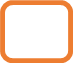 If an original music mix, please submit acopy of the recording with your registration form.What is the name of the song you will be using?Music/InstrumentalInclude a copy of the music withyour registration form (Mp3 format preferred) Music/Instrumental with VocalsInclude a copy of  the music and lyrics withyour registration form (MP3 format preferred)What is the name of the song you will be using?TheatreInclude a script with your registration form ComedyInclude a script or outline of Improvisedscenario with your registration formVariety (Juggling, Magic,	Acrobatics, Novelty Act)Include any of the above if your performance includes music and/or lyrics.If applicable, what is the name of the song you will be singing?Name:                                                                                 Email:Phone:                                                                                Text Messages OK?  _____ YES     _____ NO                                                                         NameEmailT-shirt Size(S, M, L, XL 2XL, 3XL)RIT Student? Y/NGraduation DegreeGraduation YearInterpreterY/N1.2. 3. 4. 5. 6. 7. 8. 9. 10. 11. 12.Set-UpTear-Down